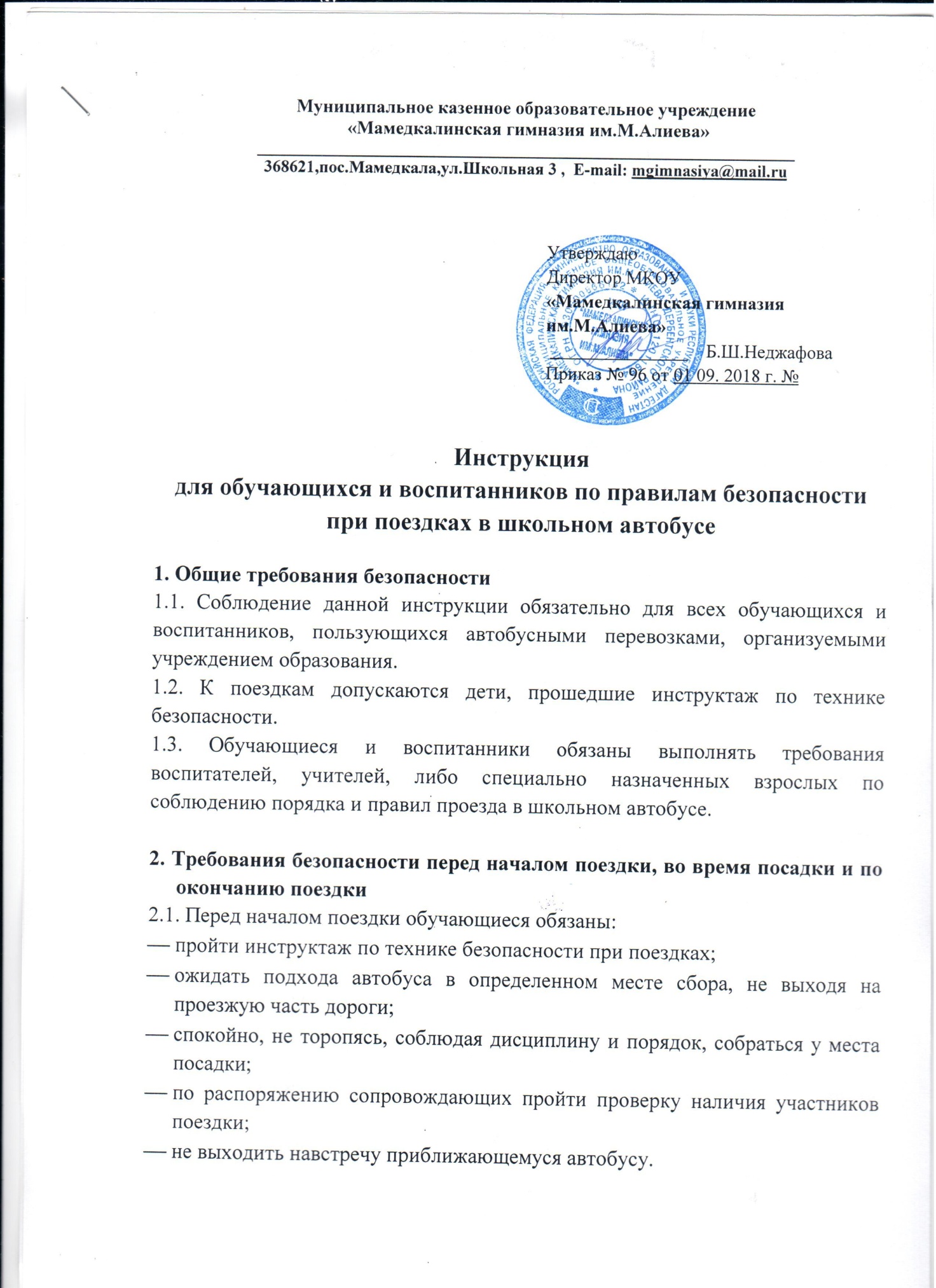 2.2. После полной остановки автобуса, по команде сопровождающего, спокойно, не торопясь и не толкаясь, войти в салон, занять место для сидения. Первыми в салон автобуса входят самые старшие ученики. Они занимают места в дальней от водителя части салона.2.3. Во время поездки школьники обязаны соблюдать дисциплину и порядок, бережно относиться к имуществу. Обо всех недостатках, замеченных во время поездки, они должны сообщать сопровождающему.2.4. Обучающимся запрещается:загромождать проходы сумками, портфелями и другими вещами;вставать со своего места, отвлекать водителя разговорами и криком;создавать ложную панику;без необходимости нажимать на сигнальную кнопку;открывать окна, форточки и вентиляционные люки;портить обивку сидений и иное оборудование автобуса.3. Требования безопасности в аварийных ситуациях3.1. При плохом самочувствии, внезапном заболевании или в случае травматизма обучающийся или воспитанник обязан сообщить об этом сопровождающему (при необходимости подать сигнал при помощи специальной кнопки).3.2. При возникновении аварийных ситуаций (технической неисправности, пожара и т.п.) после остановки автобуса по указанию водителя дети должны под руководством сопровождающего быстро и без паники покинуть автобус и удалиться на безопасное расстояние, не выходя при этом на проезжую часть дороги.3.3. В случае захвата автобуса террористами обучающимся необходимо соблюдать спокойствие, без паники выполнять все указания сопровождающих лиц.4.Требования безопасности по окончании поездки4.1. По окончании поездки обучающийся обязан:после полной остановки автобуса и с разрешения сопровождающих спокойно, не торопясь выйти из транспортного средства. При этом первыми выходят школьники, занимающие места у выхода из салона;по распоряжению сопровождающего пройти проверку наличия участников поездки;не покидать место высадки до отъезда автобуса. 